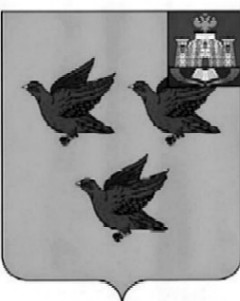 РОССИЙСКАЯ ФЕДЕРАЦИЯОРЛОВСКАЯ ОБЛАСТЬЛИВЕНСКИЙ ГОРОДСКОЙ СОВЕТ НАРОДНЫХ ДЕПУТАТОВРЕШЕНИЕ«01» декабря 2022 г. №     						            Принято решениемЛивенского городского Советанародных депутатовот 1 декабря 2022 г. №___О внесении изменений в решение Ливенского городского Совета народных депутатов  от 28 декабря 2016 года № 5/049-ГС «О порядке признания безнадежной к взысканию и списания недоимки и задолженности по арендной плате за пользование муниципальным имуществом и земельными участками на территории города ЛивныОрловской области»В соответствии с Гражданским кодексом Российской Федерации, Бюджетным кодексом Российской Федерации, Ливенский городской Совет народных депутатовРЕШИЛ:	1. Внести в приложение к решению  Ливенского городского Совета народных депутатов от 28 декабря 2016 года № 5/049-ГС «О порядке признания безнадежной к взысканию и списания недоимки и задолженности по арендной плате за пользование муниципальным имуществом и земельными участками на территории города Ливны Орловской области», следующие изменения: - подпункт «б» пункта 2 после слов «признание банкротом» дополнить словами «юридического лица, гражданина»;- дополнить пункт 6 подпунктом 7) следующего содержания: «7) копии решения арбитражного суда о признании гражданина банкротом». 3. Настоящее решение вступает в силу с момента официального опубликования.Председатель Ливенского городскогоСовета народных депутатов                                                                        Е.Н. КонищеваГлава города Ливны                                                                                    С.А. Трубицин